SUPPLEMENTARY MATERIALSupplementary Table 1. Baseline patient’s characteristics.Supplementary Figure 1. Changes in the lipid panel values at baseline, end of treatment (EOT) and 3 months follow-up (3m FU). Total cholesterol (TC), LDL, HDL, triglycerides, Apolipoprotein A1 and B. (One way ANOVA, ns = non-significant).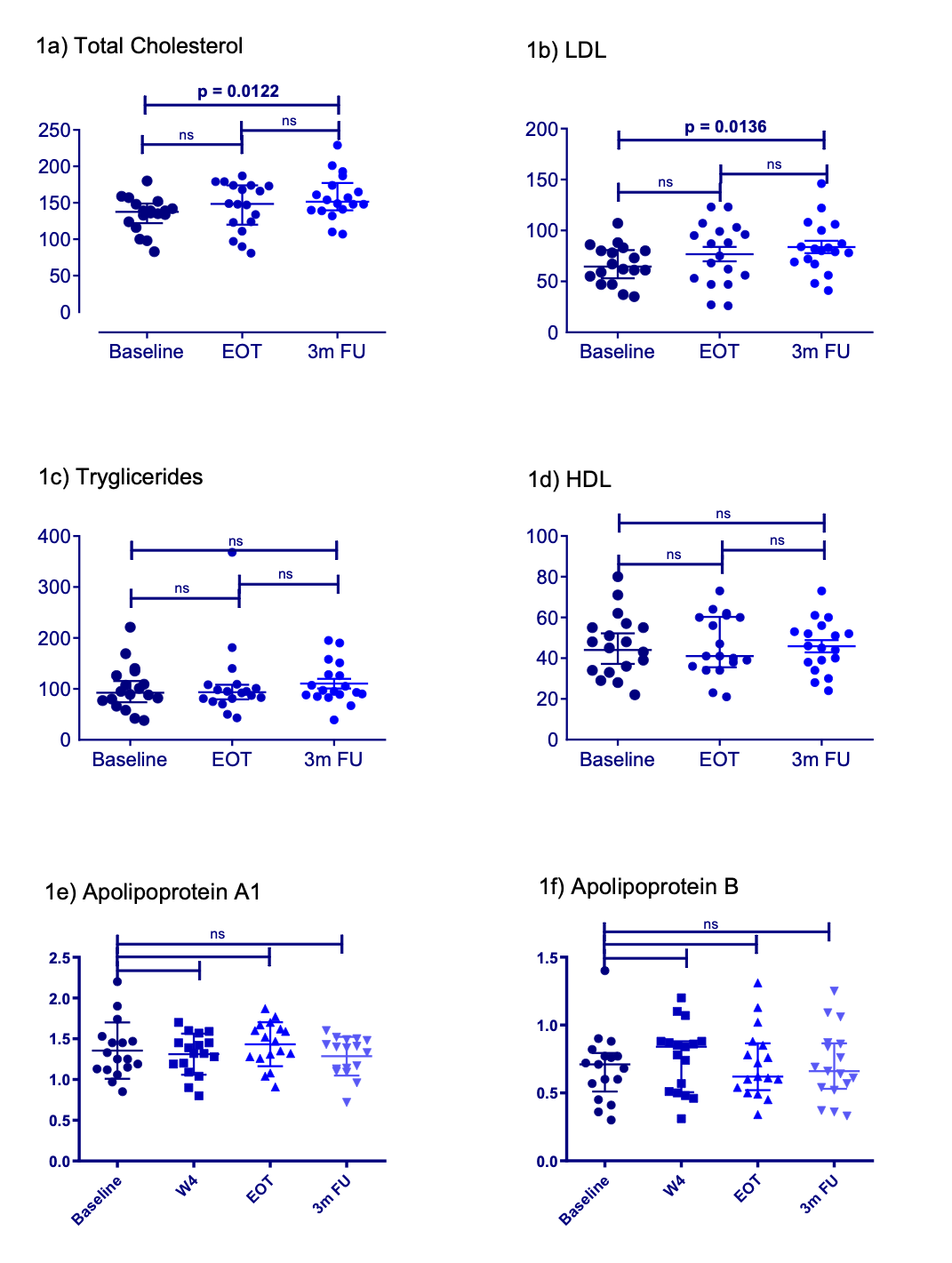 VariableValue (median ±IQR / %)N20Age (years)60.5 (56-70) Sex (%)MaleFemale65 (13/20)35 (7/20)Body Mass Index (median – IQR)25.4 (23.6 - 28)Hypertension (%)40 (8/20)Diabetes Mellitus (%)HbA1c (median – IQR)35 (7/20)6.1 (5.5-7.6) Creatinine (mg/dl)0.79 (0.6 – 1)Previous cardiovascular event (MI, stroke)5 (1/20)HCV Genotype 1b (%)100 (20/20)Baseline HCV viral load (median, UI/ml)1,440,000 (±529,454)Previous HCV treatment with PEG-IFN (%)45 (9/20)HCV treatment regimen (%):ASV – DCVSOF – DCVSOF – LDV70 (14/20)10 (2/20)20 (4/20)Cirrhosis (% total)ABC80 (16/20)81.25 (13/16)18.75 (3/16)0 (0/16)Basal MELD in patients with cirrhosis (median)7.58 (3.9-9.5)Esophageal varices (%)55 (11/20)Ascites (%)20 (4/20)Hepatic encephalopathy (%)10 (2/20)Platelet count (cells/mm3) x 103107 (66-145.5)Albumin (g/dl)4.0 (3.8-4.4)SVR with DAA treatment (%)90 (18/20)